 Дорогие друзья! Поздравляю вас!У нас радостное событие.  Вышел второй сборник стихов  гуковских поэтов под названием «Яблоки падают…». Помимо авторов, чьи произведения были опубликованы в первом выпуске, добавились новые, и это очень хорошо. Главной темой этого сборника, как и предыдущего, является, конечно же – волшебница-осень.  Покрытые золотой листвой аллеи, пылающие багрянцем деревья, сказочное бабье лето, спелые яблоки, птицы, улетающие в теплые края.  Да мало ли что может разбудить в нас поэтические порывы и заставить взяться за перо. Что мы и делаем. Собираем впечатления, чувства, мысли, и переносим их на бумагу, или на экраны компьютеров и смартфонов. При этом стараемся подобрать наиболее точную рифму, чтобы стихи понравились не только нам, но и людям, которые будут их читать.   Я уверен, с каждым новым сборником наши стихи будут становиться всё лучше и лучше. Но для этого надо много учиться у классиков, у профессиональных поэтов, и друг у друга. Работать над каждым стихотворением, строчкой, словом.  И только тогда мы сможем гордиться теми стихами, что сочиняем. Некоторые считают, что достаточно записать свои мысли и все, шедевр готов.  Но даже великие мастера не сразу стали знаменитыми.  Слава пришла к ним в результате кропотливой работы над своими творениями.  Некоторые стихи, предоставленные авторами для данного сборника пришлось редактировать, публиковать их в первоначальном виде было нельзя. Если мы решили выпускать сборники стихов, то нужно делать это так, чтобы не было стыдно показать их друзьям и знакомым. Большая просьба к авторам, не обижаться, если их шедевры не оставили в первозданном виде и немного «покромсали» Я думаю, что после правки эти стихи стали более насыщенными. Хочу попросить вас не опускать планку, а стараться поднимать её выше и выше. И тем более не опускать руки. Готовится третий выпуск нашего сборника, который будет ориентировочно посвящен наступающей зиме, новогодним праздникам, и, конечно же, любви… Сочиняйте, присылайте, приносите…И не забывайте наш сайт  https://gukovo-poeziya.jimdofree.com/ С глубоким уважением ваш Андрей Иванов…Никонов Николай Николаевич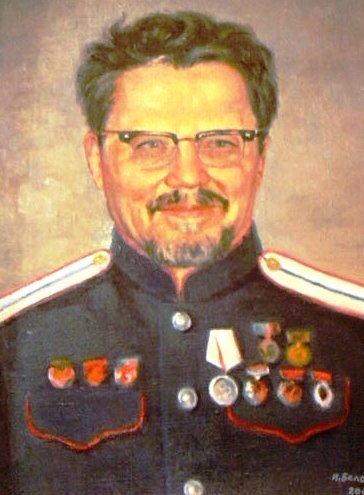 ДоброДоброта добром отзовется,Хочется верить всегда,Даже когда не очень живётсяВ мыслях не гаснет звезда.Что еще надо, будьте здоровы,Люди планетной судьбы!Годы звездные были суровы,Время беря на дыбы.Было иль не было, но случилосьТо, что случилось, при нас –Навсегда. Новой жизни на милостьНам в назиданье сейчас.Жить, как прежде,Стараюсь на совестьВ творчестве видя удел, Мысленно пишется в думах повесть, да,Нужная всем между дел,И роман бы «Целинные ветры»Надо бы все ж сотворить.Выстраданы – тревог километрыДа ведь, да что говорить.Хочется. Мыслится. Годы. Люди…Главное, живы и есть,Продолжаясь без злых словоблудийЭто нельзя не учесть.Так что, приветствуя, поздравляюЖизнь, текущую неспроста.Знаю все, что не очень-то знаю,Славя святые места!В радости и тоске                                            К приезду Вячеслава                                                                          МалежикаДля меня Малежик - Божий промысел.Пообщаться с ним давно мечтал.Обо мне немало бродит домыслов,Ну, а всё же стал я тем, кем стал.Сочинитель не от делать нечего -Получил признание в Москве.Утром пишутся стихи и вечеромВ радости, бывает, и тоске.Так что, братцы-кролики, уймитесь,Будьте снисходительно добрей!Воля Божия на всё, поймите,Надо быть по-божески мудрей.Быть, а не казаться - в этом силаИстинного сердца и души.Жизнь по свету нас не зря носила,Так что хоть греши, хоть не греши;Главное остаться человеком,Любящим и верящим в добро,Творчески содеянного веком,Где на равных злато-серебро...Кто там выше, кто там ниже - этоНами не должно повелевать.В душах и сердцах Зима и ЛетоЖить должны на равных. Дню подстать.В творческой порядочности вераС теми остаётся навсегда,В ком благоразумье ГулливераИ надежд Хрустальная Звезда!  23.03.2017Я с тобой по секрету, Осень…Я с тобой по секретуОсень, Как бы на правахПопутчика. Твоих глаз зеркальная просиньПочему опятьВзбаламучена? Небо в твоем присутствии Хмуриться, Дождь в твоём присутствии злиться. А я В твоем присутствии УлицамЛюблю заглядывать В лица! Шабанова Мария Савельевна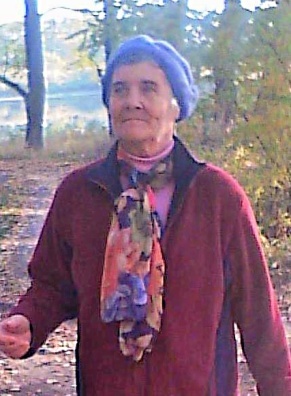 День РоссииВысоки небеса…И заманчиво сини!Это значит над нами –                 православное небо РоссииНа коленях – в знак верности,                      как надежный оплот,Осеняясь крестом,               предается молитве нашРусский народ,Вновь и вновь…Душа у каждого на трех опорах:Надежда,Вера и любовь! В их единении, любви и дружбеСила!Вот почему – непобедима                                  мощная Россия!Мои правила жизни…«Награблю» золота у осени,Надежду выжить одолжу у озими…Зиме на крепость духа сдам «экзамен», А «золушка» - весна, судите сами:Обмоет майскими дождями всё вокруг                                                     и обновитЗа это лето - красное цветные сарафаны                      подарит, приправив ароматами                                                                   плодов…Я за дары такие, Бога славлю!!!Делами добрыми благодарить Готов!Мария – «Госпожа»Вокруг меня – «людское» море:Сколько лиц, сколько глаз!Но дороже, любимей, чей мама,Не найти – среди вас!Я держу её руки, что трудом изувечены, И шепчу ей слова благодарности вечной.А в усталых глазах: лишь тепло мне и ласка, Дорогие черты, осмотрю я с опаской –– Нездоровье, беда – не пройдут!Я тут страж! Я молитвуШепчу: «Отче наш»…Отведи стороной нездоровья – пожар!Пусть Мария живёт!!!Долгих лет – госпожа!Ляхницкая Светлана Николаевна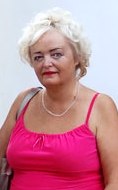 Мы встречаем Мундиаль…      1.   Строим. Красим. Подчищаем.Жадно ждём друзей, гостей. В ожидании МУНДИАЛЯ Город в россыпи огней.Футболистов рой в Ростове.Кубок выставлен ФИФАРядом с кубком – сразу фото.Чистым будет праздник – факт!Победит кто – неизвестно. Сколько мы забьём голов?Шлейф «Арены»… Дона всплески.Zabivaka –символ – волк.       2 Волонтёры – лиц сиянье. Под бейсболкой ум кипит.Если знать бы всё заранее: Кто в финале победит?Дух Фан-зоны, Выплеск страсти.  Сопричастность. В унисон. Вместе чувствовать – вот счастье!  Жить в единстве со страной.На восьми площадках сразуСонм концертов – и на БИС. Все казачьи песни, пляски в праздник искренний слились.Левый берег. Снова нами Shattlы до краёв полны. Рёв болельщиков – цунами. Чайки… Плеск седой волны…Гул … ОЛЕ! ОЛЕ! несётся По-над степью Дона вдоль.Сердце птицей вольной бьётся. Всем спортсменам  ХЛЕБ да СОЛЬ !Отголоски Мундиаля…В облаков обрамлении правый берег затих. Ах, зачем мне ВЕЗЕНИЕ: о Ростове звон-стих? Гул степного, раздольного                                            Из «Арены» ОЛЕ?Мундиально-футбольное разнотравье полей?Так за что мне подарены власть таланта и мощь?Мне – стезя лучезарная. Всё смогу превозмочь!Правый берег вечерний, ты навеки в душе. Не напрасно везение в отголосках торжеств.  Гончаров Борис Владимирович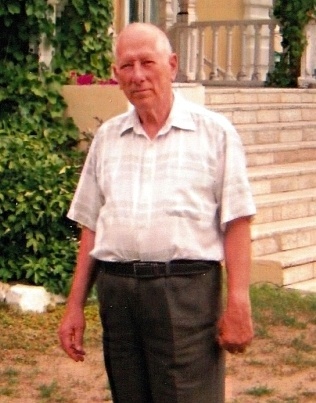 СентябрьСобираются в стаи пернатые.Наступают, идут холода,Тучи хмурые, тучи косматые,Отражает речная вода.Утром ранним раздетым не выскочишь,Очень зябко, свежо во дворе.Между делом в окошечко выглянешь…Всё не так на заре в сентябре.На ветру лист березы полощется.Он почти что совсем пожелтел.Разве только на лист? И на рощицу,Ветер яростно, зло налетел.Час пройдет. Воздух снова прогреется.Станет всюду уютно, тепло.После лета, конечно, не верится,Что осеннее время пришло.ОктябрьОктябрь окрасился в багряные тона.Не сам. То все она – Природа - мастерица.Ей чтоб везде всегда была Весна,Ей всё равно, что хмурый ветер злится.Ей всё равно, что стылая вода,И солнышко от туч не пламенеет.Что северные бродят холода,Исподтишка лица коснутся, шеи.Есть у Природы тоже своя страсть;Взяла она палитру золотуюИ по деревьям мажет кистью всласть,Ей кажется, что по холсту рисует.Я выйду в поле, посмотрю окрест.Октябрь, мой милый! Ты принарядился.Пылаешь, словно щеки у невест,А говорят, давно остепенился.У нас, дружок, таких нарядов нет.И красок не сыскать, а все ж хотелось,Чтобы в наряды вся людская ратьВ такие же прекрасные оделась.Октябрь              По фортепианной пьесе «Октябрь»               П.И. ЧайковскогоПарк.        Аллея.                  Грязь и лужи.Лист, засохший в небе кружит,Тучи словно из свинца:Мчатся, мчатся без конца,Я – один.              Ты осень тоже,Мы, наверное, похожиДруг на друга словно дата…Пронеслась вся жизнь куда-тоСеребрится предо мною, Степь бескрайней сединою,Да и я уже не молод,И осенний этот холодНачинает раздражать,И прогулку продолжатьЯ не буду         Что-то скверно,На душе моей.                  НаверноЭто все от непогодыГоды, все решают годыИ морщины на лицеПостою чуть на крыльцеИ домой,            Уже не рано,Ждет меня фортепианоЯ, конечно не спешу…Вот приду и отпущу.Эту осень…          День ненастный.Может даже и напрасноНа неё слегка в обиде?Нет, не то: она в том видеКак положено ей бытьИ не нам о том судить,Что готовит нам Природа,Пусть тоскливая погода,Дождь, да ветер у двора,Знать пришла уже пора,Нам прощаться с земляникой,С шумным лесом.            С птичьим криком.С пожелтевшею травой,Что ж Октябрь, черед и твой,Подоспел.              Иди и властвуй!Здравствуй, Осень!Осень здравствуй!Селиванов Василий Герасимович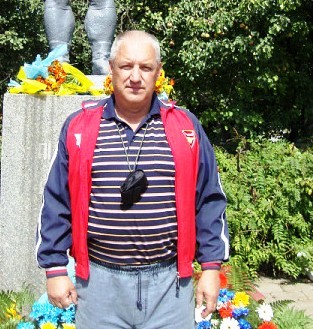 Осенний блюзОсенний блюз аккордом листьев По парку в одиночестве бродя Играет грусть, словно рисует кистью На струнах золотистого дождя Не знаю, почему-то, звуки по окну Я чувствую в кофейной. ароматной пене Стекающие нотной каплей по стеклу Напоминающие мне о Мельпомене Вдохните воздуха, войдите в тишину Остановите мысли и желания И выдохнув, кричите - Я живу! Осенний блюз играет расставания Я слышу голос осени - Вернусь... Прощаясь, машут листья, как ладони А сквозь окно, навязчивая грусть Звонком пропущенным, мигает в телефонеОсеньПрохладный дождь, тихонько капает Туман исходит от земли А осень мокрая челяпает И листья нижет на граблИ А небо в лужах как зеркальное Умывшись, свежестью блестит А эхо осени печальное Мышами с листьями пищит Надули губы утром школьницы И закружилися ветра И трут бока о крылья мельницы И крутят, крутят жернова Ну а дождю, ему все побоку Он барабанит по пашне С обвисшим пузом, тихо облако Ползет ногами по земле Вороны скачут невеселые И лист уже не шелестит Стоят деревья почти голые И только дождь на них блестит Забыв про собственную проседь Пишу - калякаю стишки. А утро складывает осень В свои намокшие мешкиГрустноКак грустно облетает одуванчиком земляКак рано мы с тобою осень поседелиЗадумчиво летят  листки календаряКружат года в осенней каруселиПришла пора писать осенние стихиКак в воздухе, прозрачно паутинка зависаетИ тает дымкою, загадочно в далиА чувство восхищенья горит, не угасаетПишу душою, напоив, уставшую строкуДрузей проверенных бедой не оставляюВстречал немногих на своем векуС кем можно завязав глаза идти по краюГрушаПоседевшею ласточкой в детство вернулся Рыжий кот мне при встрече слегка улыбнулся Заворчали старухи, сидя у околицы Заскрипели мелодию детства оконницы Чернобрывцев нарвала глухая соседка Подарила яйцо голосиста наседка Куст калины, встречая в поклоне согнулся Моих губ недоспелою кистью коснулся. Только груша стоит и молчанием просит Ты прости, я не стала уже плодоносить Угостить тебя нечем, поищи мне замену И не больно прошу, распили на поленоПомнишь в детстве босой на макушку взбирался Удивительный мир и прекрасным казался Ты мечтал, я тебя колыбельно качала Самой спелою грушей всегда угощала Время жизни прошло в суете и ненастье Но нашел ли, скажи, в этом мире ты счастье?Я молчал сердце трепетно билось. Вкуса груши слеза по щеке лишь катиласьНаталья Беляева-Никитина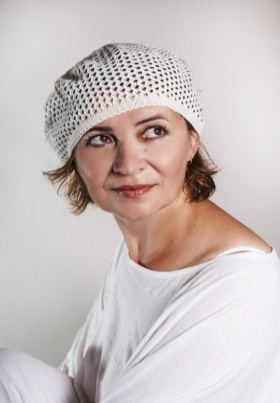 Кофе в полночьКофе в полночь, чашка белая,Тьма  за окнами куражится,А стихи мои – несмелые,Слово зА слово не вяжется…Тишина трезвонит в колокол,Что за ночь осатанелая…Как на бойне, мысли – волоком,Кофе черный, чашка белая…Не осилить горечь горечью,Деготь – сахаром подмешанный,Как  над пропастью, над полночью,Кофе горький, чашка с трещиной…Видно, варево – скоромное,Раз  осталось недопитое,Что ж ты, жизнь моя, никчемная,Кофе – дрянь, и чашка  битая...И в меня попали...Золотым, взрывным напалмомХлынуло под небом синимПовсеместным, пятибалльнымШтормом солнечным, равнинным...Даже ангел щурит веки,Ноги свесив с горизонта,Вдаль, на тысячу парсеков,-Свет подсолнечного блонда.Заплескался в вечном спореС ветром сильным, ветром синимМёд « Подсолнухова»  моря,РазлившИсь  в краю былинном.И в меня  попали брызгиРазогретого шафрана,Мне вчера, сейчас и присноУдивительно   и странно,Что за автор искрометныйИ безудержный, и страстный?Уж который раз, бессчетный,Сотворяет мир прекрасный…Я стану подорожником …Ей сколько душ ни дай, всё будет мало,Они с годами об руку уходят...Промокшая от слёз, земля усталоНесёт невоскрешаемую подать.Кто белыми, кто чёрными корнями,Мы прорастаем прямо в эту землю,Становимся травой и тополями,Меняя тело на цветы и стебли…А может, мы такими же, как былиОстанемся в неведомом обличье?Святыми – кто без устали блажили,И грешными – кто забывал приличья.Дрожащими, как бедные осиныИ стройными, как летние каштаны,Прекрасными, как осенью рябины,И, как весною вербы, долгожданны…Репьём колючим, может, обернутся,Кто разрывал в клочки чужие судьбы,И хлебным полем к солнцу повернутся,Кому родные нивы были лЮбы…А мне бы отыскать милОго друга,По запаху ладоней узнавая,За первым страхом Дантового круга,За первым наслаждением  у рая…Когда мы станем рощею и полем,Мне протяни родные ветки - руки,Чтоб залечить знакомые мозоли,Я стану подорожником в разлуке…Яблоки падают......Лето кончается,Солнце не радует.Падают яблоки -Яблоки падают...Катятся внизПо садовой дорожке,Брызгают сокомПо теплым ладошкам.Падают красные,Желтые катятся,Больше всегоМне зеленые нравятся.Век их недолог,Сезонные страсти,Пахнут до одуриБудущим счастьем...Только бессовестноНемочь-бессонницаСнова в постелиСо мною устроится.Яблоки тожеЗачем-то не спят,Падают, падаютВ дремлющий сад…Мария Шиянова 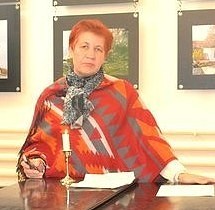 Вышила осень чудесный  узорНа влажной и черной канве тротуараВышила осень чудесный  узор.Знакомые лица я в нём узнавала,Капли дождя, как вино выпивала,Пытаясь стихии стихом дать отпор!  Дождинки-иголки орнамент строчили,Стараясь пристроить к листочку листок.Минуту назад те кружились  кадрилью,Как будто у птицы чудесные крылья,Теперь - это чудный цветастый платок.По мокрой твердыне иду осторожно,Нарушить боюсь этой осени блюз.Но горечь листвы будоражит тревожно,Но вьюга близка и уже неотложна,И просит душа хоровод снежных муз... За окнами август....                                            Сестрёнке. Скоро осень, за окнами августПомню, пела певица давно, Растянув паутинчатый парус, Август мне постучался в окноАвгуст зрелый, как яблоко спелое, Сладко-терпкий, медовый на вкус. Я, на вид озорная и смелая, Почему тебя, август, боюсь?   Я боюсь , что потом будет осень, Будет стыло в холодные дни. Я боюсь, что как инеем проседь, Приморозит, вдруг, кудри мои. Очень жаль, что весна пролетела, Да и лето уже позади… Как янтарь винограда поспела, Хороша ведь еще…Погляди! МестьБегу я к кузнецу рысцой,Пусть подкуёт мои копыта!Чтоб я расправилась с тобой,И вмиг была тобой забыта.Тебя я лязгну по зубам,Да промеж ног пройдусь легонько.Чтоб  запросил пощады сам, И заскулил щенком тихонько.А я помчусь свободно в степьНайду мустанга там лихогоИ ни за что, и никогда, Тебе я не прощу такого!Я не прощу чужих духов,Что пропитали твои плечи.И полуночных тех звонков,Приходы после тайной встречи.Другие, знаю, тебя ценят. Ты был отменный жеребец!Моё копыто всё отменит:Концу—в конце концов – конец!Осень-подружкаЯ опять грею руки об кружку, В ней клубится ещё летний зной.Постучалась вдруг осень-подружка, Принесла листопада подушку В кружевах паутины… с собой. «Я надолго…» — сказала при встрече— «Я с тобой проведу много дней. Бесполезно роптать и перечить, Ты накинь лучше шарфик на плечи... Постараюсь с тобой быть добрей. Я тебя освежу чистой влагой, Расстелю задымлённый ковёр… Зашуршит, словно нотной бумагой, И споёт тебе ветер-бродяга, Про увиденный мир и простор…» Гостью молча впущу и покорно. Не предложено выбора мне. Нынче осень надела корону, В её честь загудели валторны!.. Или ветер в моей голове? Наталья Гурова 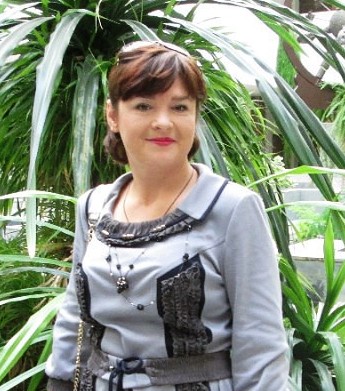 Непрошенная гостьяСтарушка-старость в гости вдруг пришла. Присев на стул - решила и остаться. С порога - Уф!                           С трудом тебя нашла… Скажу сейчас, с чем ты должна расстаться…Волнистую копну –  в пучок седых волос …Лицо твоё избороздят морщины. В твою я душу запущу мороз. Не будут волновать тебя мужчины. Быть тебе стройной, больше не к чему,Тебе пойдет горбатая осанка,А кожу нежную твою, себе возьму…Мне нагло заявила самозванка…О нет!Не надо!Я хочу быть молодой!Сквозь слезы я шепчу старушке странной,Поверь!Мне это слышать не впервой…Такой ответ был гостьи окаянной.Я принесла  осеннюю одежду. Готовься, постепенно привыкай. Отбрось скорее глупую надежду! Ну, мне к другим пора…Прощай! Не провожай.Не нужно плакать, прислонившись к двери Пойми же ты – законы бытия. Что неизбежны все эти потери…Положено так – милая моя! Открою тебе тайну в утешенье,Что жить ты будешь долго, до ста летТак получай от жизни наслажденье,Такой, красавица, я дам тебе совет…И в  старости седой своя отрада. Ты это время – внукам посвяти. Займись ты тем, чем не имела права И в хуторе церквушку посети… Есть выгода и в этом состоянии. За телом ты следи, и за душой. С достоинством пройди всё расстоянье,Которое намечено судьбой…Проснулась я на утренней заре… В тумане сонном слыша тихий голос. А на подушке – желтый лист в росе. А рядом с ним … Лежит седой мой волос…МераВ чем  мера человеческого горя? В слезах – что солоней и больше моря? Иль в пачках выкуренных сигарет Или в мужской скупой слезе секрет? В томографе не видно ран души И слез младенца ты там не ищиТам  опухоль потери не видна. Не сказано, подняться как со дна…Тонометр не измерит боль разлуки, И в градуснике нет шкалы душевной муки. Во тьме припрятан страх пророчества. В годах укрыта горечь одиночества… В слезинках – сладкая тупая боль, А может быть не разделённая любовь? На дне бутылки это непременно Лежит избита совестью измена. Идёт тебе навстречу человек И вроде всё есть – руки, ноги… Нам кажется, что счастлив он навек…А он…Едва плетется по дороге…Андрей Иванов 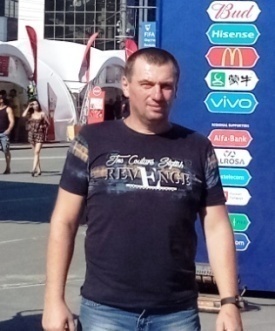 Осень золото растеряла…Осень золото растеряла, Так беспомощно и нелепо, И ночами дождем стреляла, По утрам в тучи пряча небо. Упивалась плохой погодой, Да грозила зимой морозной. Пела с ветром, забыв про ноты, Спохватилась, да было поздно, Заметалась, да все без толку, Заскулила почуяв вьюгу… Босиком, по льду – по осколкам. ..К подаяниям тянет руку… Каждый сам за себя...Каждый сам за себя – все один на один,Мы бойцы, да никто, что-то в бой не спешит,Наш приют материк, из не тающих льдин,Милосердный наш Бог, нам позволил грешить,Так живем, день за днем, ожидая весну,И все меньше друзей, и все больше крестов,Тот уснул за рулем, этот просто уснул,Жизнь как сон, как музей разведенных мостов,Жмем распятье к груди,                               Кукиш прячем в карман,Все несем на алтарь рок-н-ролльных богов,Что нас ждет впереди?                                Только страх и обман,Рюмка водки…                             Сухарь…                                    Да насмешки врагов…Шире шаг, на парад в честь последней мечты,Земляничных полян, конопляных полей,Где ты, Родина-Мать?                             Что же делаешь ты?Ну, хоть солнца лучом, нас убогих согрей…Так прекрасна плохая погода…Так прекрасна плохая погода,Лужи, дождь, пожелтевшие листья,Что с того, что тепла ждать полгода,Подождем, время быстро так мчится,Я тебя приглашу прогуляться,По вечерним, осенним аллеям,И мы будем с тобой целоваться. Как подростки, немного робея,В темноте от прохожих скрываться,Раскрасневшись от чувств, и от смеха,Будем снова друг в друга влюбляться,Нам ни дождь, ни года, не помеха,Пусть погода тосклива, ненастна,Под зонтом и уютно, и сухо,И мы верим, что все не напрасно,Знаем, нам не прожить друг без друга…Счастлив …В небесах заключен наш брак,Дали жизнь нам одну на двоих.Друг без друга уже никак,Друг без друга уже – тупик.Счастлив тем, что могу сказать,Я люблю тебя, милый друг,Вечерами люблю встречать,Сумку взять из усталых рук,Сапоги снять с усталых ног,Стол накрыть, и налить вина…Счастлив тем, это видит бог…Что любовь свою пьем до дна…Счастлив тем, что в ночи не сплю,Сберегая твой чуткий сон,И шепчу –            Я тебя люблю…И дышу с тобой в унисон…Дмитрий Фадеев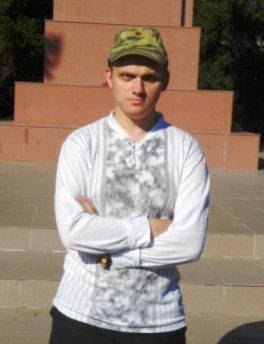 Гуляю, иду.Гуляю, иду,По пшеничному полю!Шагом, широким,По хлебному морю!Жёлтого цвета,Колосья пушистые!Облака на ветруБелокрылые – быстрые!Влажная почва.Дожди поливали.Тучи недавно,В полях побывали!Стебли, так – жадно,Те капельки пьют!Дальние ветры,Песни поют!Жаркое – солнце,Лучами горит!В воздухе пух  тополиный парит!Жёлтое золото,Щедрой земли!Ходят комбайны,Что – корабли! -Урожай дружно,Колхоз, собирает!Земля пшеничная,Хлебом, сияет.Холода несутсяХолода несутся,Стучатся в дома.Белыми хлопьями.Кружит зима.Окна замёрзли,В узорах стёкла!Куртка насквозь,От снега – промокла!Вьюга кружится!Дует – метёт!Скоро сугробыОна наметет!Пальцы немеют.Резвиться  холод.Лютый мороз,Силён и молод!Льдинкою корка,На ветке блестит!Воет метель,По дороге бежит!Висит сосулька,Из хрусталя.Вся – белым цветом,Покрыта  земля!Шишка еловая -Сжалась, от стужи.Скользкими сталиВчерашние лужи!Юрий Афанасьев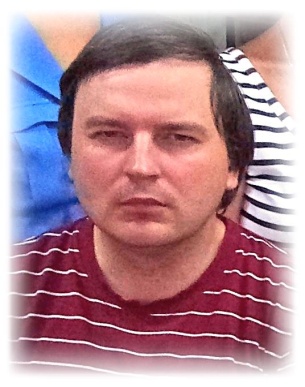 Осени подарки…Зайчик солнечный с утраСкачет без оглядки,Осень – дивная пораДарит нам подаркиЯ, корзину прихватив,Выйду прогулятьсяИ природою в пути Буду любоватьсяВедь я так гулять люблю,Все вокруг знакомо,Упадет в ладонь моюЖелтый лист кленовыйЗагляну в старинный паркЛип, дубов, и сосен.Птичьи стаи в облакахУлетают...  Осень...Шишки, желуди и гриб,Все сложу в корзину,Алым жаром заискрит,Сочная рябинаБудет пусть в корзине груз,Ароматен, сладок,Поздних груш волшебный вкус,Сочность зрелых яблок,Чтоб морозною зимойВспомнить осень лисью,Принесу букет домойИз кленовых листьевЕва Ланская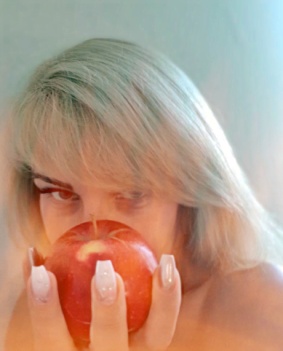 Подари мне букет из роз.Подари мне букет из роз.Ярко алых...Как  чувства наши.Чтобы я не сдержала слёз. Чтобы я разрыдалась даже...Я его не возьму домой.Ты же знаешь…                       Поймешь,                                  Не глупый...Заберу только запах с собой. Только цвет, красоту,  поступок.Ты добавишь мне в жизни красок...Ты добавишь мне в жизни радости...Подари мне букет из роз...Ярко алый...                       Огромный…                                    Сказочный…Родной…твоя девочка верит в сказки…Блин... Какая сладкая в этом году осень...Цвета меда... С горьким запахом хризантем...Кружат в воздухе листья, сладость ответов, горечь вопросов...Стали мысли прозрачней... Стали чувства еще теплей...Родной! Подари мне букетик медовых листьев...Ты знаешь, в них последние отблески солнца...Я его сберегу...Такой теплый, лучистый...Он согреет мне сердце зимой, в метель и морозы...Родной!Я твоя ... Твоя девочка - осень...С волосами цвета спелой пшеницы...Каждый день о тебе все мысли и чувства... Стихи все и проза...О тебе все улыбки мои и боль на ресницах...Ты увидишь меня… На багряной аллее…Свою Златовласку…И согреешь губами ладони …  И обнимешь покрепче…Да, родной, твоя девочка верит в сказки...И сочиняет их тысячи...Каждый вечер...Где же ты, моё счастье?Первым снегом тронуты волосы...На ресницах снежинки тают.Я кричу, но не слышно голоса...Я стою... А душа улетает...Гордый взгляд, а сердце  на части...А душа до крови... До боли...Плачет…Где же ты, моё счастье?А счастье там... Далеко... На воле...Я должна, как всегда, быть сильной.Ни кому ведь и знать не положено.Знаю я...Знает он…И довольно…Улыбаюсь... Живу... Но так сложно…Наши дебютантыГармаш Наталья Ивановна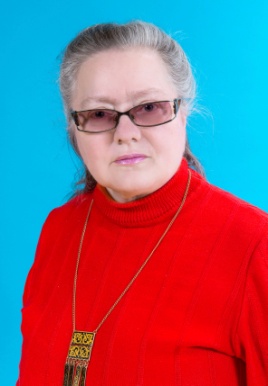 Родилась в г.Аксай Ростовской области. Вместе с родителями поехала в Бурят-Монгольскую АССР. Стихи начала писать именно там, возможно, красоты природы подействовали. Позже семья переехала в г.Гуково. Но со стихами я не рассталась: писала для стенгазеты, для линеек и отчётов по дежурству. Окончила Государственный Педагогический Институт г.Ростова-на-Дону по специальности учитель французского и немецкого языков, где тоже занималась стихотворчеством.В 2014-2015 уч. году руководила кружком «ЛИРА» в МБОУ СОШ №23. Помогала ребятам творить и совершенствоваться в стихосложении. В настоящее время на пенсии. Руковожу кружком любителей поэзии при ДК пос. ш.«Антрацит» г.Гуково, который называется «Звезда надежд». Пишу стихи на русском и французском языках.Слова стихаСлова стиха, они пороюЧудесной силою полны.Известны мне, от вас не скрою,Слова, что будят мир от тьмы.Они звучат в душе и в песне.Они зовут, ведут, звенят …Слова живут со мною вместе,В душе, как факелы горят.Когда беда придёт – рыдают,Когда мне радостно – поют.Мне в жизни очень помогаютИ встретиться скорей зовут.При встрече, полная восторга,Я пью волшебные слова,Как росы пьёт природа. Волга – В душе моей из волшебства.Я из неё черпаю силы,Когда вдруг жизнь нещадно бьёт.Когда же кажется всё милым,Ключом живым душа «поёт».Подарок современницеЯ дарю тебе лес и горы,Изумрудных полей простор.Птичьи звонкие разговорыИ окон морозный узор.Я дарю тебе ширь земную,Глубину и прозрачность рек.Синеву морей золотую,Когда солнце берёт разбег.Я дарю тебе шёпот листьев,Что пылают осенним днём.Снег сверкающий, чистый-чистый,Что холодным горит огнём.Я дарю всех планет движеньеИ мерцанье далёких звёзд,Что души вызывают томленье,Красоту, фантастичность грёз.Я дарю всей Вселенной далиИ такой же простор мечты.Пусть все грозы уходят дале.Молода будь и счастлива ты!Меня ласкает солнце…Le soleil me prendDans ses bras dorés.Et le son du ventM’aide à me calmer.Le soleil se couche,La nuit qui vient,Et la feuille qui bouge,Et la Lune ... me tiennent.Меня ласкает солнцеЗолотыми своими руками.И пение ветра Мне дарит покой.Вот уж солнце садится.Тьма ночная царит над нами.Тихий шелест листвы И Луна…  «говорят» со мной.Валентина Витязева 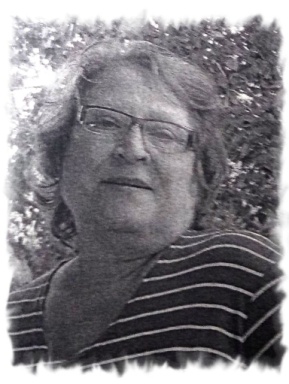 Глупое сердцеОн сказал: Ты такой не была…Без тебя я такою стала.Все ждала тебя у окна,Всё томилась, но пересталаГоды канули, юности сны,Легковерное вновь бьется чаще.Ты шагнув из далекой весны,Оказался моим настоящим.Глядь, непрошенной гостьей любовь,Непропетыми строчками песни,Узнаю тебя сладкая больВ симптоматике старой болезни.В храм души я тебя не впущу,Где свежи терема-палаты.То я помню, о том грущу,Натоптал ты уж там когда-то.Ты влюблен…Ты иной уж сам…И куда мне от глаз твоих деться?Волю чувствам даю сквознякам,И с петель рвётся глупое сердце…Светлана Асеева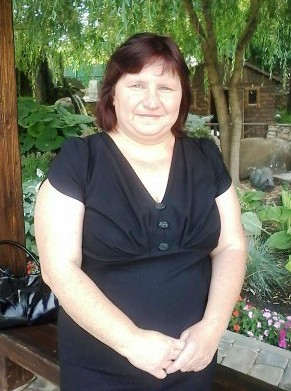 Родилась в 1975 году в г Донецке.  Училась и проживает в поселке Углеродовский.  Стихи пишет с 7 лет. Письмо от детейСлеза упала на бумагу Поправив прядь седых волос Ослепла бабушка-бедняга А в сердце боль, немой вопрос Старушка с трепетным волненьем Конверт держала от детей Ведь этим утречком весенним Дождалась все-таки вестей Уже три года как болела И видел сельский почтальон К калитке бабушка "летела" Хоть мимо шел, все время он И сердце "кровью обливалось" Надежду видя, в пальцах дрожь И лишь утешить оставалось Решил, поможет эта ложь Принес однажды он известье Пустой конверт, тетрадный лист Взмолилась бабушка на месте Слепой прочти, а он ведь чист И ложь бывает очень сладкой Кому-то так она важна Взглянул на бабушку украдкой Неправда стала, так важна Она скончалась, очень скоро В руках нашли пустой конверт Не надо люди больше спорить Был прав обманщик или нетЗеркалаВсю жизнь смотрела в зеркала. Я в них взрослела и росла. Менялась жизнь и облик мой Менялся в зеркале со мной. До боли близкие черты, Себя в стекле узнаешь ты. Судьбы и жизни яркий свет, На все найдешь ты в них ответ. Хотелось что-то изменить, Всегда цвести, красивой быть. Но вот автограф от судьбы, К взросленью сделаны мосты. Морщинки первые и грусть Ну, что же, взрослая и пусть. Пока ты смотришь в зеркала, То будешь ты всегда мила. Начнет сердечко сильно биться, Лишь стоит зеркалу разбиться. В приметы верую настолько, Боюсь я времени осколковОсень   Яркими красками  осень блистает.                                                                          Золотом красит дорожки  дворы.                                                                           В вальсе листва так красиво летает.                                                                           С ветром танцует, волнуясь, дрожит.                                                                           Осень богата всегда на сюрпризы.                                                                                     Солнцем  осветит, заплачет дождем.                                                                                                                       Все как у женщины, любит капризы.                                                                           Хмуриться может и  ночью и днем.                                                                           Стаями птицы на юг  улетают.                                                                               С криками кружат,  прощаясь с землей.                                                                                                                           Будто  бы души свои оставляют.                                                                           Здесь в этом  месте, с тобой и со мной.                                                                                                                                  Осень - хозяюшка щедростью славится.                                                                                                                   И огород полна чаша, и сад.Овощи, фрукты – как все это нравится.                                                                                                                  Яблочко, дыня, арбуз, виноград.                                                                           Что за пора, превосходно - красива.                                                                           Можно грустить, или  наоборот.                                                                                  В листьях валяться, смеяться счастливо.                                                                                                                   Как хорошо,  что  она  каждый год.Татьяна Панарина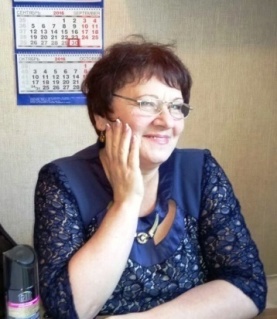 В 16 летЯ в луч солнца хочу превратиться, Чтоб коснуться ладошкой своейТвоих щек или темных бровей,Или губ, где улыбка таится.Или ветром хочу стать весенним,Чтоб, руками взъерошив твой чуб,Нежный взгляд не сводя с твоих губ,Я ласкала тебя под сиренью.Я водою вдруг стать захотела,Чтоб, волной обнимая тебя,В жаркий полдень июльского дняЗагорелое гладила тело.Но все это одни лишь мечтанья, Навсегда я останусь собой,Жарче солнца, нежнее, чем волныБудет наша с тобою любовь!Верю я, что придет этот вечер, Ты промолвишь, в глаза мне глядя:«Понимаешь, люблю я тебя…Я люблю тебя очень, навечно!»Лирическая страничка***Ты знаешь, мой милый, как больно,Какая ужасная мука, Когда темной ночью бессоннойЧасы бьют минуты разлуки.Я им эту пытку прощаю,Ведь время и ранит, и лечит…Быть может, часы возвещают,Что скоро заветная встреча.***Я не умею, мой любимый, Счастливой быть наполовину,И не хочу тебя делить, Чтоб счастье призрачное длить…Запомню светлые мгновеньяИ волшебство прикосновений…Я знаю: ты меня любил И не жалею, что ты был.***Будь же счастлив, любимый,Пусть с другой, не со мной.Я люблю, как любила. Не угаснет любовь,Но я третьей не буду,Хоть и трудно уйти.Никогда не забуду…Все. Прощай и прости.***Я пепел сгоревшего прошлогоДрожащей рукой ворошу…Ведь было немало хорошего:И ныне я в сердце ношуСвиданий часы короткиеИ омут пьянящих глаз, И тихое, даже робкое«Люблю тебя» в первый раз.Чтоб ржавчина ссоры сожрала Высокое, чистое, светлое?Не верю! Любовь не пропала!Ее разыщу и в пепле я!От плесени сплетен очищуИ сердцем согрею своим!А может, ты тоже ищешь?Ведь легче искать двоим…ОсеньОсень землю украшалаРазноцветною листвой,На деревьях оставляла Редкий листик золотой.Осень небо украшалаПестрой радугой из птиц,Тех, что к югу улетаютЧерез множество границ.Осень воздух украшала:Как нарядный серпантин,Над полями разбросалаНити тонких паутин.Не жалей, что исчезает Эта дивная краса, Тучи грозно нависают,Неуютно в небесах:То готовит непогодаПод разбойный ветра свистДля художницы-природыЧистый белый снежный лист.Манько Лидия Моисеевна                       18 июня 1940 г Пенсионер. ОсеньОбветшали лета яркие одежды,Не прельщают взгляды, как бывало прежде,Стали дни короче, тучи солнце прячут,Загрустило небо и дождями плачет.Календарь листает матушка-природа,И повелевает временами года.Посещает ночи осени прохлада – Жарких дней  ушедших сладкая услада.Акварельных красок все цвета вобрала,Как всегда в багрянец лес заколдовалаРыжею лисою по родным просторам,Пробежала осень гостем, а не вором…Распустил шиповник в красных бусах ветки,Чтоб дарить достойной их – степной соседке,В желтизне рябины гроздья заалели,Радуют прохожих в городской аллее.Долгожданна осень в золотом наряде,По земле шагает в праздничном параде,Не бедна – с отменным щедрым урожаем,Для страны богатство вновь преумножая…Фёдор Даутов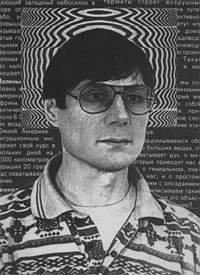 Федор ДАУТОВ. Родился 18 декабря 1949 года в Тульской области. Стихи опубликованы в альманахе "Южная звезда", газетах. Автор сборника "Не воплощенная реальность"О женщине…Когда вам женщинаСерьёзно говорит:"Ты - лучший друг!            Тебя я уважаю!" - Не верьте женщине.         Она душой кривит. Ведь ей не нужен друг -               Я точно знаю.Не верьте женщине,Которая твердит:"Тебя люблю! Люблю -               Я точно знаю!"Не искренни слова,В которых динамит.Я близко к сердцу их                не принимаю.Мне больше нравится,Когда она молчит.Когда онаСловами не играет.Когда её глаза -Прожекторы в ночи -Лучами нежноСердце согревают.Когда рождаетсяЖелание любить -          Я женщин всехКрасивыми считаю.Возможно, кто-то мнеЗахочет возразить:Не верит мне никто -               Я точно знаю.Светлана Яворская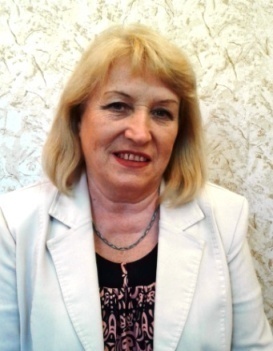 Поздравляем нашу дорогую Тамару Федоровну Прожорину с юбилеем…Тамаре, подруге в день юбилея. На Белгородчине – Руси исконной,В тот третий мирный год после войныДевчонка родилась с небесным цветом глаз И белокурою, кудрявой головою. Младенец – символ мирной жизни! Святое имя ей дала родня – Тамара, Пальма, ветвь которой по вере христианской Означает величье мира и добра! И вот росла Тамара – русская девчонкаСреди берез, полей пшеничных, Снегов холодных, серебристых,В забавах детских озорница, Но дома работящая девица, И в школе лучшею была – К себе бескомпромиссна и строга, А к окружающим душевна и добра. Настала чередою юность, И детство растворилось будто сон. Учеба в институте и диплом, И непременно был он красным. Он в степь раздольную Придонья – В град Гуково тебя привел. С тех пор ты в званье ГуковчанкаТрудилась, не считая днейНесла ответственно ты просвещенье в массы. И вот по отчеству тебя читатели – поклонники, коллеги величают!Мила, стройна, к тому ж умна, ответственнаВсю жизнь свою ты посвятила делу                            нужному  библиотечному. Но иногда суровой жизнь твоя была – Подножки ставила безжалостно судьба – Невосполнимые потери близких были. Но ты, как - будто Русь сама, С упорством беды все перенесла – Закалка духом русским помогла! С годами снизошла к тебе судьба. Медали есть за труд достойный, И званье ветеран труда легло На плечи шалью благородной. И «Лира» под приветливым крылом твоим Поэтами, прозаиками прирастает,Бессменный «Лиры» секретарьС тобой надежно, наш поэтический «алтарь»,И каждый «Лирик» это знает,Поэтому с утроенной энергией Стихи и прозу сочиняет. Сама стихи достойные слагаешь,Но вот загадка: себя ты поэтессой не считаешь! Любовью близких, уважением коллег окружена, друзей. И даже климат стал сейчас теплей, На день рождения когда-тоДарила я тебе «дубки»,Добытые под снежным покрывалом сада.Сегодня розы для тебя цветут в саду – Букет из них на этот юбилей дарю! Года не будем больше мы считать. Пусть окружает нас с тобою благодать: Пусть внуки радуют, растут, Пусть вести добрые по телевизору передают. И муж пусть дарит не звезду с небесА целый звездопад чудес! Стихов побольше злободневных сочиниИ Гуковчан еще своим талантом удиви! Грядущие события, делаПусть только радуют тебя! С тобою вместе и меня. Подруга давняя мояС днём юбилея милая тебя! СодержаниеВступление............................................................1Никонов Н. Н. ......................................................3Шабанова М. С. ...................................................7Ляхницкая С. Н. ................................................10Гончаров Б. В. ...................................................13Селиванов В. Г. .................................................17Наталья Беляева-Никитина ………………...21Мария Шиянова ................................................26Наталья Гурова..................................................30Андрей Иванов ..................................................34Дмитрий Фадеев ................................................38Юрий Афанасьев ..............................................41Ева Ланская ......................................................43Наши дебютанты ..............................................47Гармаш Н. И. .....................................................47Валентина Витязева..........................................51Светлана Асеева ................................................53Татьяна Панарина ............................................57Манько Л. М. .....................................................61 Фёдор Даутов .....................................................62Светлана Яворская ..........................................64      Яблоки падают…  -  сборник стихов поэтов города  Гуково.  Литературная гостиная «Лира» - Гуково.  2018г. – 68с.Главный редактор  Б. В. Гончаров© Авторы, 2018© Составление  © Оформление обложки © Фото для обложки Компьютерный набор, вёрстка, корректураКомпьютерная обработка фотографий   Андрей ИвановЭлектронную версию сборника можно скачать на сайте -   https://gukovo-poeziya.jimdofree.com/© Иванов Андрей  2018© Гуково 2018